Муниципальное   общеобразовательное учреждение «Средняя общеобразовательная школа № 2 имени Н.Д. Терещенко»ПРИКАЗ          03 апреля 2023 года                         с. Иргаклы                                          № 42О проведении промежуточной аттестации по итогам  2022-2023 учебного годаВ соответствии со ст. 28, ч.3, п.10; ст.30, ч.2; ст 34, ч.1, п.7, ч.3; ст. 58 Федерального Закона «Об образовании в РФ» п. 273-ФЗ, Положением о проведении  промежуточной аттестации учащихся и осуществлении текущего контроля их успеваемости, Положением о проведении Всероссийских проверочных работ,  на основании решения Педагогического совета (протокол № 7  от 15.02.2023 года)ПРИКАЗЫВАЮ:Провести промежуточную аттестацию по итогам 2022-2023 учебного года во 2-11 классах МОУ СОШ №2 им. Н.Д. Терещенко, с. Иргаклы:      - с 03.04.23г. по 21.04.23г для 2-4 классов;      - с 21.04.23 по 19.05.23г в 5-11 классах.Определить дополнительные сроки    проведения промежуточной аттестации с целью ликвидации академической задолженности  с 22.05.23г по 26.05.23г.Утвердить Планы-графики проведения промежуточной аттестации по итогам года для 2-4 классов, 5-11 классов (Приложение 1,2).Утвердить составы   аттестационных комиссий проведения промежуточной аттестации по итогам года (Приложение 3).С целью снижения нагрузки на обучающихся, зачесть результаты ВПР 2023г.  как итоговые результаты,  в рамках промежуточной аттестации по итогам года  Заместителям директора по УВР Низамидиновой Н.З., Наумановой Р.А., Калашниковой Д.А.: 6.1. Ознакомить всех участников образовательного процесса с планами-графиками проведения промежуточной аттестации по итогам 2022-2023 учебного года не позднее 03 апреля 2023 г. 2-4 классов, 10 апреля 2023г 5-11 классов.6.2. Обеспечить контроль за организацией и  проведением и итоговых контрольных работ в соответствие с утвержденным Планом-графиком6.3. Создать условия обучающимся для ликвидации академической задолженности и обеспечить контроль за своевременностью ее ликвидации.         7. Руководителям школьных методических объединений составить тексты  диагностических работ для проведения промежуточной аттестации по итогам года и организовать их проверку.8. Классным руководителям довести до сведения учащихся и их родителей (законных представителей) расписание и итоги аттестации. В случае неудовлетворительных результатов уведомить родителей (законных представителей) учащихся, о дополнительных сроках для ликвидации академической задолженности.9. Контроль за исполнением приказа оставляю за собой.10. Настоящий приказ вступает в силу со дня его подписания. 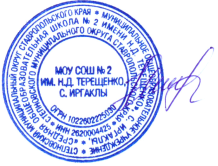 Директор  МОУ СОШ № 2 им. Н.Д. Терещенко, с. Иргаклы                                                   А.В.ЮречкоПРИЛОЖЕНИЕ 1 к приказу № 42                                                                                                                                                                                                                   от 03  апреля 2023г.План – график проведения промежуточной аттестации по итогам 2022-2023 учебного  года  в 2-4 классахПриложение 2к приказу № 42от 3 апреля 2023гПлан – график проведения промежуточной аттестации по итогам 2022-2023учебного  года  в 5-11 классахПриложение 3 к приказу № 42от 3 апреля 2023гСостав аттестационной комиссии для проведения промежуточной аттестации по итогам года в 1-4 классахСостав аттестационной комиссии для проведения промежуточной аттестации по итогам года в 5-11 классахклассДата Дата Дата Дата Дата Дата Дата Дата Дата класс03.0404.0405.0406.0407.0410.0411.0412.0413.0414.0417.0418.0419.0421.04понедвторнсредачетвергпятницапонедвторнсредачетвергпятницапонедвторнсредапятница2Русский язык 2а,б,вМатематика 2а,б,вООМ 2а,Литературное чтение 2б,вИностранный язык2а,бТехнология 2вИЗО 2а,РРЛ 2б,Физкультура 2вООМ 2вФ-ра 2бЛитературное чтение 2а,ООМ 2б,ИЗО 2вТехнология 2а,Музыка 2вРРЛ 2а, 2вТехнология 2бФиз-ра 2а,Ин-яз 2вМузыка 2бИЗО 2бмузыка 2 а3Русский язык 3а,б,вМатематика 3а,б,вЛитературное чтение  3а,б, вМузыка 3а,бИЗО 3вРРЛ/РРЯ 3а, б, вООМ 3а,3вФиз-ра 3бИн-яз 3а,б,вТехнология 3а, ИЗО 3б, музыка 3вФиз-ра 3а,вТехнология 3бИЗО 3аООМ 3б,Технология 3в4ИЗО 4а, Литературное чтение 4бТехнология 4а, ИЗО 4б Ин-яз 4а,бЛитературное чтение 4аМузыка 4а,4бРРЛ 4а, физ-ра 4бОРКСЭ 4а,бФиз-ра 4а,РРЛ 4бТехнология 4бклассДата Дата Дата Дата Дата Дата Дата Дата Дата класс21.0424.0426.0427.0428.0402.0503.0504.0505.0510.0511.0512.0515.0516.0517.0518.0519.0522.055технолмузыка (5б)ОДНКНР (5б)физ-раин-язгеогрИЗО(5б)ИЗО(5а)музык(5а)лит-раРРЛ6физ-ра (6а,в)музыка(6а,в)лит-раистор(6а,в)биолог(6б)технолгеогр (6в)музыка(6б)геогр(6а)физ-ра (6б)РРЛИЗО (6а)ИЗО (6в)общ-во(6б)ИСин.язбиолог(6в)ИЗО(6б)7физика (б,в)истор(7а)ОБЖ(б) ИС (7в)общ-во  (7а,б)инф-ка (7в)технол (7а,б) истор(7в)технол(7 в)ИС (7б)ОБЖ  (7 а,в)ИС (7а) музыка (7бв)геогр (7 б,в)инф-ка (7а)лит-рафиз-ра ( 7а,в)физ-ра (б)музыка(7а)ИЗО (7в)инф-ка(7б)биолог(7а)музыка (7в)геометрРРЛИЗО (7 а,б)8ин-яз (8а,в)ОБЖРРЛ (8а,б)физ-ра(8бв)лит-ра (8а)технол(8а.б)истор (8б,в)инф-ка (8а)технол(8в)химия (8а,б)геогр(8а,в)биоло(8а,в)лит-ра (8б)физ-ра(8а) ин.яз  (8б)физик(8б,в)инф-ка  (8б)инф-ка(8в)общ-во (8а)геометобщ-во (8в)музык(8а,б)лит-ра(8в)музык (8в)РРЛ (8в)9геогринф-ка(9а,б)химияОБЖалгебробщ-во (9б,в)физ-ра (9а)физика (9а,б)лит-ра (9в)рус.яз 2 ин-яз(9а,в)лит-ра (9б)геометбиолог (9а),инф-ка (9в)биолог(9б,в)лит-ра (9а)общ-во (9а), физ-ра (9 б,в)РРЛ(9в)историн-язРРЛ(9а,б)физика (9в)10физикрус-яз математикахимияОБЖастр-ябиологинф-каИСфиз-раисторин-язобщ-воИПРРЯлит-рагеогр11инф-кафиз-раРРЯобщ-воматемИПрус.язлит-раОБЖ№ п/пФИОДолжность Юречко А.В.Директор Низамидинова Н.З.Зам.директора по УВРАджигеримова Ф.З.Руководитель МО№ п/пФИОДолжность Науманова Р.А.Зам.директора по УВРКалашникова Д.А.Зам.директора по УВРСоснова Г.А.Зам.директора по ВРПшено Е.В..Руководитель МОГиренко Т.А.Руководитель МОСунетова О.П.Руководитель МОСмагин Д.Т.Руководитель МОДьячкова Г.П.Руководитель МО